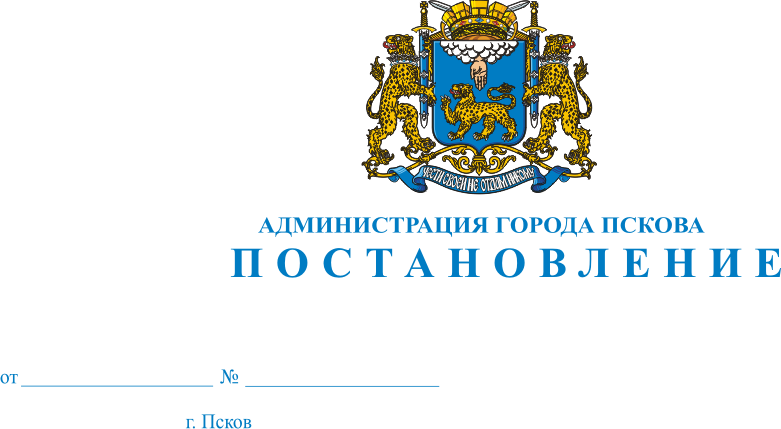 Об организации и проведении культурно-массовой программы «Зимние забавы»В целях организации и проведения культурно-массовой программы «Зимние забавы» 3 февраля ., руководствуясь ст. 32, 34 Устава муниципального образования «Город Псков», Администрация города Пскова постановляет:1. Определить место и дату проведения культурно-массовой программы «Зимние забавы»: 3 февраля 2019 года – Летний сад у памятника А.С. Пушкина, Октябрьская площадь у памятника княгине Ольге, площадь Ленина, сквер на пересечении улицы М. Горького и Рижского пр., с 09.00 до 20.00.2. Управлению культуры Администрации города Пскова (Мартынов Ю.А.):1) организовать проведение культурно-массовой программы «Зимние забавы»;2) обратиться в УМВД России по городу Пскову (Сурин С.А.) с заявкой на обеспечение охраны общественного порядка, проезда автотранспортных средств участников программы к месту проведения в соответствии с планом мероприятия.3. Управлению образования Администрации города Пскова (Кузыченко А.С.), Комитету по физической культуре, спорту и делам молодежи Администрации города Пскова (Гаврилов А.Н.) оказать содействие Управлению культуры Администрации города Пскова в подготовке культурно-массовой программы «Зимние забавы».4. Управлению городского хозяйства Администрации города Пскова (Баринов Н.А.) организовать уборку территорий в местах проведения культурно-массовой программы «Зимние забавы».5. МП г. Пскова "Центр социологии и маркетинга" (Тюменцев В.А.), МП г. Пскова "Городской парк культуры и отдыха им. А.С. Пушкина" (Шелемба Е.В.) организовать торговлю промышленными и продовольственными товарами в местах проведения культурно-массовой программы «Зимние забавы».6. Отделу потребительского рынка и услуг Администрации города Пскова (Сукманов А.В.) осуществлять контроль за организацией торговли в местах проведения культурно-массовой программы «Зимние забавы».7. Контроль за исполнением настоящего постановления возложить на заместителя Главы Администрации города Пскова Коновалова А.В.Глава Администрации города Пскова                                          А.Н. Братчиков